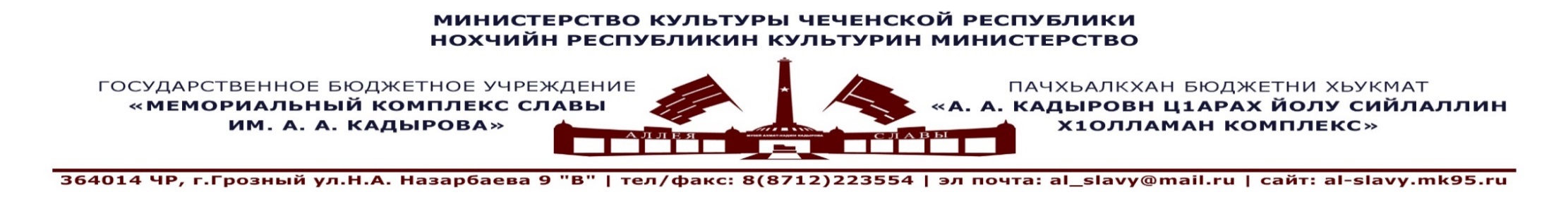 28. 09. 2020 г.                                                                                                                                                                 г. ГрозныйОТЧЕТ  о проделанной работе в ГБУ «Мемориальный комплекс Славыим. А. А. Кадырова», направленной на профилактику антикоррупционной деятельности за III квартал 2020г. Исп. Шаипов А.С.+7(929)-895-27-99№п/пНаправление работы(наименования мероприятия)Сроки и место проведенияАудиторияОтветственные исполнители1.Лекция: «Анализ современного состояния  коррупции в России»«Мемориальный комплекс Славы им. А. А. Кадырова»07.07.2020г.Сотрудники МКС25 чел. Лектор - экскурсовод Товсултанова А.2.Лекция: «Коррупция и уголовно-правовые меры борьбы с ней»«Мемориальный комплекс Славы им. А. А. Кадырова»26.08.2020г.Сотрудники МКС20 чел.Лектор - экскурсовод Шаипова Р.Г.3.Лекция: «Коррупция и ее общественная опасность».«Мемориальный комплекс Славы им. А. А. Кадырова»28.09.2020г.Сотрудники МКС23 чел.Лектор - экскурсовод Шаипова Р.Г.